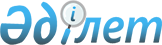 Об установлении дополнительного перечня лиц, относящихся к  целевым группам населения, в Аулиекольском районе на 2014 годПостановление акимата Аулиекольского района Костанайской области от 5 февраля 2014 года № 22. Зарегистрировано Департаментом юстиции Костанайской области 3 марта 2014 года № 4467

      В соответствии с подпунктом 14) пункта 1 статьи 31 Закона Республики Казахстан от 23 января 2001 года "О местном государственном управлении и самоуправлении в Республике Казахстан", пунктом 2 статьи 5, подпунктом 2) статьи 7 Закона Республики Казахстан от 23 января 2001 года "О занятости населения", акимат Аулиекольского района ПОСТАНОВЛЯЕТ:



      1. Установить дополнительный перечень лиц, относящихся к целевым группам, в Аулиекольском районе на 2014 год, согласно приложению.



      2. Государственному учреждению "Отдел занятости и социальных программ акимата Аулиекольского района" обеспечить меры по содействию занятости лиц, относящихся к целевым группам населения.



      3. Контроль за исполнением настоящего постановления возложить на заместителя акима района Нугманову Р.С.



      4. Настоящее постановление вводится в действие по истечении десяти календарных дней после дня его первого официального опубликования.      Аким района                                А. Балгарин

Приложение         

к постановлению акимата  

от 5 февраля 2014 года № 22  Дополнительный перечень лиц, относящихся

к целевым группам, в Аулиекольском

районе на 2014 год      1. Лица, старше пятидесяти лет, зарегистрированные в качестве безработных.

      2. Граждане, длительное время не работающие (более года).

      3. Ранее не работавшие безработные (не имеющие стажа работы).

      4. Молодежь в возрасте от двадцати одного до двадцати девяти лет.
					© 2012. РГП на ПХВ «Институт законодательства и правовой информации Республики Казахстан» Министерства юстиции Республики Казахстан
				